Application Form for the JSPS Science Dialogue Program* *The aim of this program is to send JSPS Fellows staying in Japan under the “JSPS Postdoctoral Fellowships for Research in Japan” to high schools to give lectures in English while stimulating the students’ interest in research and deepening their understanding from a global perspective through interaction with the Fellows.Applicants who wish to participate in this program should fill in this form and submit it to the JSPS Overseas Fellowship Division.　　（sdialogue@jsps.go.jp）To: Head, JSPS Overseas Fellowship Division,Name:                                               (JSPS ID :            )Email:                                          When will you be available for participating in this program? (Basically, JSPS start matching the fellow and the school 2~3 months before the lecture.)If you have any questions/comments, please write them here.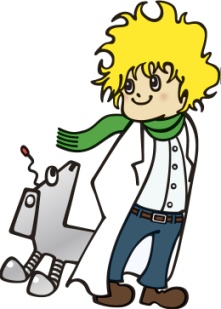 Thank you very much!      JSPS Overseas Fellowship DivisionE-mail: sdialogue@jsps.go.jp                                               Tel: 03-3263-1730